 Akademisches Gymnasium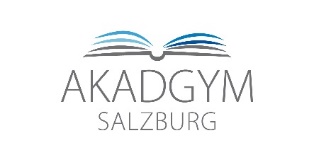 Sinnhubstraße 155020 Salzburg0662/829142sekretariat@akadgym.athttp://www.akadgym.salzburg.at/ABRECHNUNG SCHULVERANSTALTUNG:Ich bin mit der Barauszahlung eines eventuellen Restbetrages von maximal € 10,00 der Schulveranstaltung …………………………………………………………………….an meine Tochter/meinen Sohn……………………………………………………………Klasse ……………..einverstanden.Höhere Beträge bitte ich auf folgendes Konto zu überweisen:KontoinhaberNameGeb.DatumPLZ/OrtStraßeIBANBICDatumUnterschrift